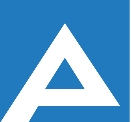 Agenţia Naţională pentru Ocuparea Forţei de MuncăLista candidaţilor care au promovat proba scrisă și sunt admişi la interviuNr. d/oNume, PrenumeComentariiSpecialist principal,  Direcția ocuparea forței de muncă SorocaSpecialist principal,  Direcția ocuparea forței de muncă SorocaSpecialist principal,  Direcția ocuparea forței de muncă SorocaLiulca MarcelaBelous ClavdiaPorcescu InaInterviul va avea loc la data 20.11.2023, ora 14.00,Bir. 610